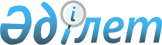 О внесении изменений в решение маслихата Аккайынского района Северо-Казахстанской области от 22 декабря 2017 года № 16-1 "О бюджете Аккайынского района на 2018-2020 годы"Решение маслихата Аккайынского района Северо-Казахстанской области от 12 ноября 2018 года № 25-1. Зарегистрировано Департаментом юстиции Северо-Казахстанской области 13 ноября 2018 года № 4983
      В соответствии с пунктом 1 статьи 109 Бюджетного кодекса Республики Казахстан от 4 декабря 2008 года, подпунктом 1) пункта 1 статьи 6 Закона Республики Казахстан от 23 января 2001 года "О местном государственном управлении и самоуправлении в Республике Казахстан" маслихат Аккайынского района РЕШИЛ:
      1. Внести в решение маслихата Аккайынского района Северо-Казахстанской области от 22 декабря 2017 года № 16-1 "О бюджете Аккайынского района на 2018-2020 годы" (зарегистрировано в Реестре государственной регистрации нормативных правовых актов № 4470, опубликовано 16 января 2018 года в эталонном контрольном банке нормативных правовых актов Республики Казахстан в электронном виде) следующие изменения:
       пункт 1 изложить в следующей редакции:
       "1. Утвердить бюджет Аккайынского района на 2018 - 2020 годы согласно приложениям 1, 2 и 3 к настоящему решению соответственно, в том числе на 2018 год в следующих объемах:
      1) доходы – 2994736,6 тысяч тенге:
      налоговые поступления - 545103 тысяч тенге;
      неналоговые поступления - 12187,1 тысяч тенге;
      поступления от продажи основного капитала - 33116 тысяч тенге;
      поступления трансфертов – 2404330,5 тысяч тенге;
      2) затраты – 3026611,4 тысяч тенге;
      3) чистое бюджетное кредитование - 29355 тысяч тенге:
      бюджетные кредиты - 39682 тысяч тенге;
      погашение бюджетных кредитов - 10327 тысяч тенге;
      4) сальдо по операциям с финансовыми активами - 0 тысяч тенге:
      приобретение финансовых активов - 0 тысяч тенге;
      поступления от продажи финансовых активов государства - 0 тысяч тенге;
      5) дефицит (профицит) бюджета - - 61229,8 тысяч тенге;
      6) финансирование дефицита (использование профицита) бюджета – 61229,8 тысяч тенге:
      поступление займов - 39682 тысяч тенге;
      погашение займов - 10327 тысяч тенге;
      используемые остатки бюджетных средств - 31874,8 тысяч тенге.";
      в пункте 8:
      первый абзац изложить в следующей редакции:
       "8. Учесть в бюджете района на 2018 год целевые трансферты в общей сумме 343543,5 тысяч тенге, в том числе на развитие 100000 тысяч тенге:";
      подпункт 3) изложить в следующей редакции:
       "3) 8686 тысяч тенге на выплату государственной адресной социальной помощи;";
      в пункте 9:
      подпункт 8) изложить в следующей редакции:
      8) 46298,5 тысяч тенге на проведение противоэпизоотических мероприятий;";
      пункт 11 изложить в следующей редакции:
       "11. Утвердить резерв местного исполнительного органа района на 2018 год в сумме 15 тысяч тенге.";
      приложения 1, 6 к указанному решению изложить в новой редакции согласно приложениям 1, 2 к настоящему решению.
      2. Настоящее решение вводится в действие с 1 января 2018 года. Бюджет Аккайынского района на 2018 год
      Продолжение таблицы  Объемы финансирования на 2018 год по аппаратам акимов сельских округов
      продолжение таблицы
					© 2012. РГП на ПХВ «Институт законодательства и правовой информации Республики Казахстан» Министерства юстиции Республики Казахстан
				
      Председатель 
ХХV сессии маслихата 
Аккайынского района 
Северо-Казахстанской области 

 А. Акмамбаева

      Секретарь маслихата 
Аккайынского района 
Северо-Казахстанской области 

 С. Муканов
Приложение 1 к решению маслихата Аккайынского района Северо-Казахстанской области от 12 ноября 2018 года № 25-1Приложение 1 к решению маслихата Аккайынского района Северо-Казахстанской области от 22 декабря 2017 года № 16-1
Категория
Класс
Подкласс
Наименование
Сумма, 

тысяч тенге
1) Доходы
2994736,6
1
Налоговые поступления
545 103
01
Подоходный налог
22113
2
Индивидуальный подоходный налог
22113
03
Социальный налог
157 976
1
Социальный налог
157 976
04
Налоги на собственность
278409
1
Налоги на имущество
249041
3
Земельный налог
3 397
4
Налог на транспортные средства 
18064
5
Единый земельный налог
7 907
05
Внутренние налоги на товары, работы и услуги
71 745
2
Акцизы
2 055
3
Поступления за использование природных и других ресурсов
61 726
4
Сборы за ведение предпринимательской и профессиональной деятельности
7964
08
Обязательные платежи, взимаемые за совершение юридически значимых действий и (или) выдачу документов уполномоченными на то государственными органами или должностными лицами
14 860
1
Государственная пошлина 
14 860
2
Неналоговые поступления
12187,1
01
Доходы от государственной собственности
7 301,1
5
Доходы от аренды имущества, находящегося в государственной собственности
6 294
7
Вознаграждения по кредитам, выданным из государственного бюджета
12,1
9
Прочие доходы от государственной собственности
995
02
Поступления от реализации товаров (работ, услуг) государственными учреждениями, финансируемыми из государственного бюджета
18
1
Поступления от реализации товаров (работ, услуг) государственными учреждениями, финансируемыми из государственного бюджета
18
04
Штрафы, пени, санкции, взыскания, налагаемые государственными учреждениями, финансируемыми из государственного бюджета, а также содержащимися и финансируемыми из бюджета (сметы расходов) Национального Банка Республики Казахстан
187
1
Штрафы, пени, санкции, взыскания, налагаемые государственными учреждениями, финансируемыми из государственного бюджета, а также содержащимися и финансируемыми из бюджета (сметы расходов) Национального Банка Республики Казахстан, за исключением поступлений от организаций нефтяного сектора
187
06
Прочие неналоговые поступления
4 681
1
Прочие неналоговые поступления
4 681
3
Поступления от продажи основного капитала
33116
01
Продажа государственного имущества, закрепленного за государственными учреждениями
2079
1
Продажа государственного имущества, закрепленного за государственными учреждениями
2079
03
Продажа земли и нематериальных активов
31037
1
Продажа земли 
31037
4
Поступления трансфертов 
2404330,5
02
Трансферты из вышестоящих органов государственного управления
2404330,5
2
Трансферты из областного бюджета
2404330,5
Функциональная группа
Администратор бюджетных программ
Программа
Наименование
Сумма, 

тысяч тенге
2) Затраты
3026611,4
01
Государственные услуги общего характера
266375,3
112
Аппарат маслихата района (города областного значения)
27 812
001
Услуги по обеспечению деятельности маслихата района (города областного значения)
27 812
122
Аппарат акима района (города областного значения)
82 920
001
Услуги по обеспечению деятельности акима района (города областного значения)
79 520
003
Капитальные расходы государственного органа
3400
123
Аппарат акима района в городе, города районного значения, поселка, села, сельского округа
110013,3
001
Услуги по обеспечению деятельности акима района в городе, города районного значения, поселка, села, сельского округа
106284,9
022
Капитальные расходы государственного органа
3 728,4 
459
Отдел экономики и финансов района (города областного значения)
1413,5
003
Проведение оценки имущества в целях налогообложения
1102,5
010
Приватизация, управление коммунальным имуществом, постприватизационная деятельность и регулирование споров, связанных с этим
311
495
Отдел архитектуры, строительства, жилищно-коммунального хозяйства, пассажирского транспорта и автомобильных дорог района (города областного значения)
19657
001
Услуги по реализации государственной политики на местном уровне в области архитектуры, строительства, жилищно-коммунального хозяйства, пассажирского транспорта и автомобильных дорог 
19657
459
Отдел экономики и финансов района (города областного значения)
24559,5
001
Услуги по реализации государственной политики в области формирования и развития экономической политики, государственного планирования, исполнения бюджета и управления коммунальной собственностью района (города областного значения)
22337,5
113
Целевые текущие трансферты из местных бюджетов
2 222
02
Оборона
6 253
122
Аппарат акима района (города областного значения)
4 994
005
Мероприятия в рамках исполнения всеобщей воинской обязанности
4 994
122
Аппарат акима района (города областного значения)
1 259
006
Предупреждение и ликвидация чрезвычайных ситуаций масштаба района (города областного значения)
759
007
Мероприятия по профилактике и тушению степных пожаров районного (городского) масштаба, а также пожаров в населенных пунктах, в которых не созданы органы государственной противопожарной службы
500
03
Общественный порядок, безопасность, правовая, судебная, уголовно-исполнительная деятельность
462
495
Отдел архитектуры, строительства, жилищно-коммунального хозяйства, пассажирского транспорта и автомобильных дорог района (города областного значения)
462
019
Обеспечение безопасности дорожного движения в населенных пунктах
462
04
Образование
1861191,4
464
Отдел образования района (города областного значения)
112230
009
Обеспечение деятельности организаций дошкольного воспитания и обучения
82 642
040
Реализация государственного образовательного заказа в дошкольных организациях образования 
29588
464
Отдел образования района (города областного значения)
1638864,4
003
Общеобразовательное обучение 
1585025,4
006
Дополнительное образование для детей 
53 839
465
Отдел физической культуры и спорта района (города областного значения)
20286
017
Дополнительное образование для детей и юношества по спорту
20286
464
Отдел образования района (города областного значения)
89811
001
Услуги по реализации государственной политики на местном уровне в области образования 
13 471
005
Приобретение и доставка учебников, учебно-методических комплексов для государственных учреждений образования района (города областного значения)
35 771
015
Ежемесячные выплаты денежных средств опекунам (попечителям) на содержание ребенка-сироты (детей-сирот), и ребенка (детей), оставшегося без попечения родителей
6786
022
Выплата единовременных денежных средств казахстанским гражданам, усыновившим (удочерившим) ребенка (детей)-сироту и ребенка (детей), оставшегося без попечения родителей 
362
023
Методическая работа
11 608
029
Обследование психического здоровья детей и подростков и оказание психолого-медико-педагогической консультативной помощи населению
14 739
067
Капитальные расходы подведомственных государственных учреждений и организаций
7074
06
Социальная помощь и социальное обеспечение
308473
451
Отдел занятости и социальных программ района (города областного значения)
25102,1
005
Государственная адресная социальная помощь
25102,1
464
Отдел образования района (города областного значения)
4 792
030
Содержание ребенка (детей), переданного патронатным воспитателям
4 792
451
Отдел занятости и социальных программ района (города областного значения)
237985,2
002
Программа занятости
117 427
007
Социальная помощь отдельным категориям нуждающихся граждан по решениям местных представительных органов
11002,5
010
Материальное обеспечение детей-инвалидов, воспитывающихся и обучающихся на дому
630,7
014
Оказание социальной помощи нуждающимся гражданам на дому
82501
023
Обеспечение деятельности центров занятости населения
26 424
451
Отдел занятости и социальных программ района (города областного значения)
40593,7
001
Услуги по реализации государственной политики на местном уровне в области обеспечения занятости и реализации социальных программ для населения
22425
011
Оплата услуг по зачислению, выплате и доставке пособий и других социальных выплат
702
050
Реализация Плана мероприятий по обеспечению прав и улучшению качества жизни инвалидов в Республике Казахстан на 2012 – 2018 годы
15447,7
067
Капитальные расходы подведомственных государственных учреждений и организаций
2 019
07
Жилищно-коммунальное хозяйство
109989,5
495
Отдел архитектуры, строительства, жилищно-коммунального хозяйства, пассажирского транспорта и автомобильных дорог района (города областного значения)
106292,5
016
Функционирование системы водоснабжения и водоотведения
0
058
Развитие системы водоснабжения и водоотведения в сельских населенных пунктах
106292,5
123
Аппарат акима района в городе, города районного значения, поселка, села, сельского округа
3697
008
Освещение улиц населенных пунктов
3037
009
Обеспечение санитарии населенных пунктов
440
011
Благоустройство и озеленение населенных пунктов
220
08
Культура, спорт, туризм и информационное пространство
166 909
123
Аппарат акима района в городе, города районного значения, поселка, села, сельского округа
37274
006
Поддержка культурно-досуговой работы на местном уровне
37274
455
Отдел культуры и развития языков района (города областного значения)
24 599
003
Поддержка культурно-досуговой работы
24 599
465
Отдел физической культуры и спорта района (города областного значения)
19 844
001
Услуги по реализации государственной политики на местном уровне в сфере физической культуры и спорта
7993
006
Проведение спортивных соревнований на районном (города областного значения) уровне
500
007
Подготовка и участие членов сборных команд района (города областного значения) по различным видам спорта на областных спортивных соревнованиях
11351
455
Отдел культуры и развития языков района (города областного значения)
43450
006
Функционирование районных (городских) библиотек
42682
007
Развитие государственного языка и других языков народа Казахстана
768
456
Отдел внутренней политики района (города областного значения)
12 208
002
Услуги по проведению государственной информационной политики 
12 208
455
Отдел культуры и развития языков района (города областного значения)
11905
001
Услуги по реализации государственной политики на местном уровне в области развития языков и культуры
9353
010
Капитальные расходы государственного органа
44
032
Капитальные расходы подведомственных государственных учреждений и организаций
2 508
456
Отдел внутренней политики района (города областного значения)
17 629
001
Услуги по реализации государственной политики на местном уровне в области информации, укрепления государственности и формирования социального оптимизма граждан
12 831
003
Реализация мероприятий в сфере молодежной политики
4 630
006
Капитальные расходы государственного органа 
120
032
Капитальные расходы подведомственных государственных учреждений и организаций
48
10
Сельское, водное, лесное, рыбное хозяйство, особо охраняемые природные территории, охрана окружающей среды и животного мира, земельные отношения
122540,6
462
Отдел сельского хозяйства района (города областного значения)
27826
001
Услуги по реализации государственной политики на местном уровне в сфере сельского хозяйства
23726
006
Капитальные расходы государственного органа 
4 100
473
Отдел ветеринарии района (города областного значения)
71224,6
001
Услуги по реализации государственной политики на местном уровне в сфере ветеринарии
8809,1
003
Капитальные расходы государственного органа 
254
005
Обеспечение функционирования скотомогильников (биотермических ям) 
1 480
006
Организация санитарного убоя больных животных
395,6
007
Организация отлова и уничтожения бродячих собак и кошек
4 187
008
Возмещение владельцам стоимости изымаемых и уничтожаемых больных животных, продуктов и сырья животного происхождения
1 690
009
Проведение ветеринарных мероприятий по энзоотическим болезням животных
3043,7
010
Проведение мероприятий по идентификации сельскохозяйственных животных
5066,7
011
Проведение противоэпизоотических мероприятий
46298,5
463
Отдел земельных отношений района (города областного значения)
16266
001
Услуги по реализации государственной политики в области регулирования земельных отношений на территории района (города областного значения)
12159
006
Землеустройство, проводимое при установлении границ районов, городов областного значения, районного значения, сельских округов, поселков, сел
0
007
Капитальные расходы государственного органа 
4107
459
Отдел экономики и финансов района (города областного значения)
7 224
099
Реализация мер по оказанию социальной поддержки специалистов
7 224
12
Транспорт и коммуникации
22 957
123
Аппарат акима района в городе, города районного значения, поселка, села, сельского округа
1 036
013
Обеспечение функционирования автомобильных дорог в городах районного значения, поселках, селах, сельских округах
1 036
495
Отдел архитектуры, строительства, жилищно-коммунального хозяйства, пассажирского транспорта и автомобильных дорог района (города областного значения)
20 746
023
Обеспечение функционирования автомобильных дорог 
7 883
045
Капитальный и средний ремонт автомобильных дорог районного значения и улиц населенных пунктов
12 863
495
Отдел архитектуры, строительства, жилищно-коммунального хозяйства, пассажирского транспорта и автомобильных дорог района (города областного значения)
1 175
039
Субсидирование пассажирских перевозок по социально значимым городским (сельским), пригородным и внутрирайонным сообщениям
1 175
13
Прочие
23945
469
Отдел предпринимательства района (города областного значения)
8 446
001
Услуги по реализации государственной политики на местном уровне в области развития предпринимательства 
8 375
004
Капитальные расходы государственного органа 
71
123
Аппарат акима района в городе, города районного значения, поселка, села, сельского округа
4 808
040
Реализация мер по содействию экономическому развитию регионов в рамках Программы развития регионов до 2020 года 
4 808
464
Отдел образования района (города областного значения)
2 500
041
Реализация мер по содействию экономическому развитию регионов в рамках Программы развития регионов до 2020 года 
2 500
495
Отдел архитектуры, строительства, жилищно-коммунального хозяйства, пассажирского транспорта и автомобильных дорог района (города областного значения)
8 176
043
Реализация мер по содействию экономическому развитию регионов в рамках Программы развития регионов до 2020 года
8 176
459
Отдел экономики и финансов района (города областного значения)
15
012
Резерв местного исполнительного органа района (города областного значения) 
15
14
Обслуживание долга
12,1
459
Отдел экономики и финансов района (города областного значения)
12,1
021
Обслуживание долга местных исполнительных органов по выплате вознаграждений и иных платежей по займам из областного бюджета
12,1
15
Трансферты
137 503,5
459
Отдел экономики и финансов района (города областного значения)
137 503,5
006
Возврат неиспользованных (недоиспользованных) целевых трансфертов
51,5
024
Целевые текущие трансферты из нижестоящего бюджета на компенсацию потерь вышестоящего бюджета в связи с изменением законодательства
97 996
038
Субвенции
35 671
051
Трансферты органам местного самоуправления
3 785
3) Чистое бюджетное кредитование
29 355
Бюджетные кредиты
39 682
10
Сельское, водное, лесное, рыбное хозяйство, особо охраняемые природные территории, охрана окружающей среды и животного мира, земельные отношения
39 682
459
Отдел экономики и финансов района (города областного значения)
39 682
018
Бюджетные кредиты для реализации мер социальной поддержки специалистов
39 682
Категория
Класс
Подкласс
Наименование
Сумма, 

тысяч тенге
5
Погашение бюджетных кредитов
10 327
01
Погашение бюджетных кредитов
10 327
1
Погашение бюджетных кредитов, выданных их государственного бюджета
10 327
4) Сальдо по операциям с финансовыми активами
0
Приобретение финансовых активов
0
6
Поступления от продажи финансовых активов государства
0
01
Поступления от продажи финансовых активов государства
0
1
Поступления от продажи финансовых активов внутри страны
0
5) Дефицит (профицит) бюджета
-61 229,8
6) Финансирование дефицита (использование профицита) бюджета
61 229,8
7
Поступления займов
39 682
01
Внутренние государственные займы
39 682
2
Договоры займа
39 682
Функциональная группа
Администратор бюджетных программ
Программа
Наименование
Сумма, 

тысяч тенге
16
Погашение займов
10 327
459
Отдел экономики и финансов района (города областного значения)
10 327
005
Погашение долга местного исполнительного органа перед вышестоящим бюджетом
10 327
Категория
Класс
Подкласс
Наименование
Сумма, тысяч тенге
8
Используемые остатки бюджетных средств
31 874,8
01
Остатки бюджетных средств
31 874,8
1
Свободные остатки бюджетных средств
31 874,8Приложение 2 к решению маслихата Аккайынского района Северо-Казахстанской области от 12 ноября 2018 года № 25-1Приложение 6 к решению маслихата Аккайынского района Северо-Казахстанской области от 22 декабря 2017 года № 16-1
п/п
Наименование администратора 
Администратор бюджетных программ 123
Администратор бюджетных программ 123
Администратор бюджетных программ 123
п/п
Наименование администратора 
Программа 001 "Услуги по обеспечению деятельности акима района в городе, города районного значения, поселка, села, сельского округа"
Программа 006 "Поддержка культурно-досуговой работы на местном уровне"
Программа 008 "Освещение улиц населенных пунктов"
1
2
3
4
5
1
Коммунальное государственное учреждение "Аппарат акима Аралагашского сельского округа Аккайынского района Северо-Казахстанской области"
11429
2854
150
2
Коммунальное государственное учреждение "Аппарат акима Астраханского сельского округа Аккайынского района Северо-Казахстанской области"
11621
3710
562
3
Коммунальное государственное учреждение "Аппарат акима Власовского сельского округа Аккайынского района Северо-Казахстанской области"
11369
7312
197
4
Коммунальное государственное учреждение "Аппарат акима Григорьевского сельского округа Аккайынского района Северо-Казахстанской области"
10601
6540
342
5
Коммунальное государственное учреждение "Аппарат акима Ивановского сельского округа Аккайынского района Северо-Казахстанской области"
11511
0
420
6
Коммунальное государственное учреждение "Аппарат акима Лесного сельского округа Аккайынского района Северо-Казахстанской области"
13646,6
5091
407
7
Коммунальное государственное учреждение "Аппарат акима Полтавского сельского округа Аккайынского района Северо-Казахстанской области"
12043
5668
0
8
Коммунальное государственное учреждение "Аппарат акима Черкасского сельского округа Аккайынского района Северо-Казахстанской области"
12659,3
0
579
9
Коммунальное государственное учреждение "Аппарат акима сельского округа Шагалалы Аккайынского района Северо-Казахстанской области"
11405
6099
380
106284,9
37274
3037
"Аппарат акима района в городе, города районного значения, поселка, села, сельского округа" 
"Аппарат акима района в городе, города районного значения, поселка, села, сельского округа" 
"Аппарат акима района в городе, города районного значения, поселка, села, сельского округа" 
"Аппарат акима района в городе, города районного значения, поселка, села, сельского округа" 
"Аппарат акима района в городе, города районного значения, поселка, села, сельского округа" 
Всего, тысяч тенге
Программа 009 "Обеспечение санитарии населенных пунктов"
Программа 011 "Благоустройство и озеленение населенных пунктов"
Программа 013 "Обеспечение функционирования автомобильных дорог в городах районного значения, поселках, селах, сельских округах"
Программа 022 "Капитальные расходы государственного органа"
Программа 040 "Реализация мер по содействию экономическому развитию регионов в рамках Программы развития регионов до 2020 года"
Всего, тысяч тенге
6
7
8
9
10
11
0
0 
0 
292
464,3
15189,3
440
220
1036
1283
446,5
19318,5
0
0 
 0
292
463
19633
0
0 
0 
288
395,4
18166,4
0
0 
0 
292
389
12612
0
0 
 0
366,4
1180
20691
0
 0
 0
292
349
18352
0
 0
0 
331
526,8
14096,1
0
0 
 0
292
594
18770
440
220
1036
3728,4
4808
156828,3